Social samvaro stig inAprilTis 2/4 	CurlingTors 4/4 	Film ”Den vackraste ön” av Peter Gerdehag som bl.a. gjort ”Hästmannen”Tis 9/4 	Spel + rullatorkontroll (kl. 13-15) i källaren på Stig In (bjuds på kaffe o kaka)Tors 11/4	BingoTis 16/4 	OBS! kl.14-16 Föreläsning om bedrägerier mot äldre Tors 18/4 	5-kampTis 23/4 	BingoTors 25/4 	Pyssel med Lena och MarieFre 26/4 	OBS! kl. 10.30 Hållbarhetsvecka: Vi får besök av barnen från förskolan Tranan, gemensamma aktiviteter och sedan äter vi lunch tillsammans. Glöm inte att beställa mat senast 23/4Tis 30/4	MinigolfVälkomna!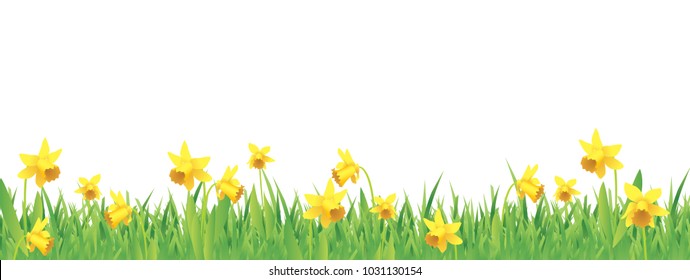 Drop in 13.30-15.30 om inte annat anges i programmetFör mer info/frågor ring 0433 73868www.markaryd.se/stödochomsorg/seniorochäldre/socialsamvaro